DATUM: Petek, 24. 4. 2020PREDMET: MAT – 1 uraRAZRED: 5. aSPOZNAVAMNAVODILA ZA DELOMOJI IZDELKIRačunamo ploščino pravokotnika in kvadrataDober dan!Smo v finalnem delu. Računali bomo ploščino pravokotnika in kvadrata.Enote za merjenje ploščine.(Sporočali ste, da ni bilo težav.)Preverjanje rešitev.Poskušaj ugotoviti, kako bi izračunal/-a ploščino kvadrata in kako pravokotnika.Rešitev še danes ne ponujam. Zapišemo: Kako računam ploščino pravokotnika in kvadrata (risanje kvadratkov je zamudno)?Ponujam pomoč:Ploščina pravokotnika je zmnožek dolžine in širine pravokotnika.                                                                              3 cm                     7 cmRačunanje ploščine kvadrata.Uspešno delo ti želim.Pripravi:zvezek,učbenik.Ponovi. Preveri rešitve2 m2 = 200 dm2            3 m2 45 dm2 =  345 dm2  4 m2 3 dm2 = 403   dm2               4 dm2 =  400 cm2 12 dm2 =  1 200   cm2         200 dm2 =  2 m2 Če ti je včeraj uspelo, samo preglej.Spomni se, kaj je kvadrat.Računamo ploščino pravokotnika in kvadrataDober dan!Smo v finalnem delu. Računali bomo ploščino pravokotnika in kvadrata.Enote za merjenje ploščine.(Sporočali ste, da ni bilo težav.)Preverjanje rešitev.Poskušaj ugotoviti, kako bi izračunal/-a ploščino kvadrata in kako pravokotnika.Rešitev še danes ne ponujam. Zapišemo: Kako računam ploščino pravokotnika in kvadrata (risanje kvadratkov je zamudno)?Ponujam pomoč:Ploščina pravokotnika je zmnožek dolžine in širine pravokotnika.                                                                              3 cm                     7 cmRačunanje ploščine kvadrata.Uspešno delo ti želim.Pripravi:zvezek,učbenik.Ponovi. Preveri rešitve2 m2 = 200 dm2            3 m2 45 dm2 =  345 dm2  4 m2 3 dm2 = 403   dm2               4 dm2 =  400 cm2 12 dm2 =  1 200   cm2         200 dm2 =  2 m2 Če ti je včeraj uspelo, samo preglej.Spomni se, kaj je kvadrat.Računamo ploščino pravokotnika in kvadrataDober dan!Smo v finalnem delu. Računali bomo ploščino pravokotnika in kvadrata.Enote za merjenje ploščine.(Sporočali ste, da ni bilo težav.)Preverjanje rešitev.Poskušaj ugotoviti, kako bi izračunal/-a ploščino kvadrata in kako pravokotnika.Rešitev še danes ne ponujam. Zapišemo: Kako računam ploščino pravokotnika in kvadrata (risanje kvadratkov je zamudno)?Ponujam pomoč:Ploščina pravokotnika je zmnožek dolžine in širine pravokotnika.                                                                              3 cm                     7 cmRačunanje ploščine kvadrata.Uspešno delo ti želim.Pripravi:zvezek,učbenik.Ponovi. Preveri rešitve2 m2 = 200 dm2            3 m2 45 dm2 =  345 dm2  4 m2 3 dm2 = 403   dm2               4 dm2 =  400 cm2 12 dm2 =  1 200   cm2         200 dm2 =  2 m2 Če ti je včeraj uspelo, samo preglej.Spomni se, kaj je kvadrat.Računamo ploščino pravokotnika in kvadrataDober dan!Smo v finalnem delu. Računali bomo ploščino pravokotnika in kvadrata.Enote za merjenje ploščine.(Sporočali ste, da ni bilo težav.)Preverjanje rešitev.Poskušaj ugotoviti, kako bi izračunal/-a ploščino kvadrata in kako pravokotnika.Rešitev še danes ne ponujam. Zapišemo: Kako računam ploščino pravokotnika in kvadrata (risanje kvadratkov je zamudno)?Ponujam pomoč:Ploščina pravokotnika je zmnožek dolžine in širine pravokotnika.                                                                              3 cm                     7 cmRačunanje ploščine kvadrata.Uspešno delo ti želim.Pripravi:zvezek,učbenik.Ponovi. Preveri rešitve2 m2 = 200 dm2            3 m2 45 dm2 =  345 dm2  4 m2 3 dm2 = 403   dm2               4 dm2 =  400 cm2 12 dm2 =  1 200   cm2         200 dm2 =  2 m2 Če ti je včeraj uspelo, samo preglej.Spomni se, kaj je kvadrat.Računamo ploščino pravokotnika in kvadrataDober dan!Smo v finalnem delu. Računali bomo ploščino pravokotnika in kvadrata.Enote za merjenje ploščine.(Sporočali ste, da ni bilo težav.)Preverjanje rešitev.Poskušaj ugotoviti, kako bi izračunal/-a ploščino kvadrata in kako pravokotnika.Rešitev še danes ne ponujam. Zapišemo: Kako računam ploščino pravokotnika in kvadrata (risanje kvadratkov je zamudno)?Ponujam pomoč:Ploščina pravokotnika je zmnožek dolžine in širine pravokotnika.                                                                              3 cm                     7 cmRačunanje ploščine kvadrata.Uspešno delo ti želim.Pripravi:zvezek,učbenik.Ponovi. Preveri rešitve2 m2 = 200 dm2            3 m2 45 dm2 =  345 dm2  4 m2 3 dm2 = 403   dm2               4 dm2 =  400 cm2 12 dm2 =  1 200   cm2         200 dm2 =  2 m2 Če ti je včeraj uspelo, samo preglej.Spomni se, kaj je kvadrat.DOMAČA NALOGAU: 129/4, 5.NAMENI UČENJA - učim se:- pojasniti pojem ploščina,- uporabe znanja ploščine,- računanje ploščine pravokotnika  in kvadrata.KRITERIJI USPEŠNOSTI                         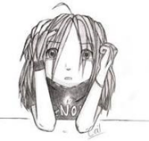 Uspešen/-a bom, ko bom:Uspešen/-a bom, ko bom:Video konferenca, ki se mi je zapisala na PPT je bila izvedena danes (jaz pripravljam za pouk en dan prej in sem bila premalo pozorna.)Naslednje srečanje je v ponedeljek  (po počitnicah) ob 11.30 uri.LEPE POČITNICE ŽELIM!OVREDNOTI SVOJE DELO Kaj sem se danes novega naučil/-a? Kaj mi je šlo dobro? Kako sem se počutil pri delu po napisanih navodilih? Bi kaj želel/-a predlagati?